Μαρία Μαμπλέκου, Δήμητρα Καπόγλου, Δήμητρα Μωραΐτη, Μαρίνα Καρανικόλα, Χρύσανθος Μανδελενάκης, Μιχαλάτος ΝάσοςΕπιτάφιοςΙΓιε μου, σπλάχνο των σπλάχνων μου, καρδούλα της καρδιάς μου,
Πουλάκι της φτωχειάς αυλής, ανθέ της ερημιάς μου,Πώς κλείσαν τα ματάκια σου και δε θωρείς που κλαίω
Και δε σαλεύεις, δε γροικάς τα που πικρά σου λέω;Γιόκα μου, εσύ που γιάτρευες κάθε παράπονό μου,
που μάντευες τι πέρναγε κάτου απ’ το τσίνορό μου,Τώρα δε με παρηγοράς και δε μου βγάζεις άχνα
και δε μαντεύεις τις πληγές που τρώνε μου τα σπλάχνα;Πουλί μου, εσύ που μούφερνες νεράκι στην παλάμη
πως δε θωρείς που δέρνουμαι και τρέμω σαν καλάμι;Στη στράτα εδώ καταμεσίς τ’ άσπρα μαλλιά μου λύνω
και σου σκεπάζω της μορφής το μαραμένο κρίνο.Φιλώ το παγωμένο σου χειλάκι που σωπαίνει
κ’ είναι σα να μου θύμωσε και σφαλιγμένο μένει.Δε μου μιλείς κ’ η δόλια εγώ τον κόρφο, δες, ανοίγω
και στα βυζιά που βύζαξες τα νύχια, γιε μου, μπήγω.ΙΙ…………………………………Με τα χεράκια σου τα δυο, τα χιλιοχαϊδεμένα,
όλη τη γης αγκάλιαζα κι όλ’ είτανε για μένα.Νιότη απ’ τη νιότη σου έπαιρνα κι ακόμη αχνογελούσα,
τα γερατειά δεν τρόμαζα, το θάνατο αψηφούσα.Και τώρα πού θα κρατηθώ, πού θα σταθώ, πού θάμπω,
που απόμεινα ξερό δεντρί σε χιονισμένο κάμπο;…………………………………ΙΙΙ…………………………………Χείλι μου μοσκομύριστο που ως λάλαγες ανθίζαν
λιθάρια και ξερόδεντρα κι αηδόνια φτερουγίζαν,Στήθεια πλατιά σαν τα στρωτά φτερούγια της τρυγόνας
που πάνωθέ τους κόπαζε κ’ η πίκρα μου κι ο αγώνας,…………………………………Μυριόρριζο, μυριόφυλλο κ’ ευωδιαστό μου δάσο,
πώς να πιστέψω η άμοιρη πως μπόραε να σε χάσω;VIΜέρα Μαγιού μου μίσεψες, μέρα Μαγιού σε χάνω,
άνοιξη, γιέ, που αγάπαγες κι ανέβαινες απάνωΣτο λιακωτό και κοίταζες και δίχως να χορταίνεις
άρμεγες με τα μάτια σου το φως της οικουμένης……………………………………Και μούλεες, γιέ, πως όλ’ αυτά τα ωραία θάναι δικά μας,
και τώρα εσβήστης κ’ έσβησε το φέγγος κ’ η φωτιά μας.XVΣτο παραθύρι στέκοσουν κ’ οι δυνατές σου οι πλάτες
φράζαν ακέρια τη μπασιά, τη θάλασσα, τις τράτεςΚι ο ίσκιος σου σαν αρχάγγελος πλημμύριζε το σπίτι
και κει στ’ αυτί σου σπίθιζε η γαζία του αποσπερίτη.Κ’ είταν το παραθύρι μας η θύρα όλου του κόσμου
κ’ έβγαζε στον παράδεισο που τ’ άστρα ανθίζαν, φως μου.………………………………XVIΤι έκανες, γιέ μου, εσύ κακό; Για τους δικούς σου κόπους
την πλερωμή σου ζήτησες απ’ άδικους ανθρώπους.Λίγο ψωμάκι ζήτησες και σούδωκαν μαχαίρι,
τον ιδρώτα σου ζήτησες και σούκοψαν το χέρι.………………………..……XVII………………………..……Κόσμος περνά και με σκουντά, στρατός και με πατάει
κ’ εμέ το μάτι ουδέ γυρνά κι ουδέ σε παρατάει.Και, δες, μ’ ανασηκώνουνε χιλιάδες γιους ξανοίγω,
μά, γιόκα μου, απ’ το πλάγι σου δε δύνουμαι να φύγω.……………………..………Τώρα οι σημαίες σε ντύσανε. Παιδί μου, εσύ, κοιμήσου,
και γω τραβάω στ’ αδέλφια σου και παίρνω τη φωνή σου.ΕΡΩΤΗΜΑΤΑ για την πρώτη φάση της εργασίαςΑ. Να καταγράψετε σκέψεις και συναισθήματα που σας έρχονται στο μυαλό και την καρδιά, καθώς διαβάσατε τα αποσπάσματα από τον Επιτάφιο. Σας δημιουργεί κάποια συγκίνηση ή σας αφήνει αδιάφορους; ΟΛΟΙ- Ο ΚΑΘΕΝΑΣ ΤΗ ΔΙΚΗ ΤΟΥ ΑΠΑΝΤΗΣΗΒ. Να διαλέξετε από το ποίημα αποσπάσματα που σας αρέσουν και να τα απαγγείλετε/ αναγνώσετε σε όλους μας, στο διαδικτυακό μάθημα.Γ. Ποια είναι τα συναισθήματα της μάνας και πώς τα εκφράζει; Μπορείτε να υποθέσετε γιατί η μάνα κλαίει τον γιο της; Υπάρχουν στίχοι μέσα στο ποίημα που δίνουν ενδείξεις για το τι έχει συμβεί; Να τους καταγράψετε. ΜΑΡΙΑ- ΔΗΜΗΤΡΑ Μ- ΝΑΣΟΣΔ. Νομίζετε ότι το ποίημα είναι διαχρονικό; Σας έρχονται στο μυαλό παρόμοια ποιήματα; Να αναζητήσετε ένα παράδειγμα- πραγματικό γεγονός, στο οποίο ταιριάζει το ποίημα. ΔΗΜΗΤΡΑ Κ.- ΧΡΥΣΑΝΘΟΣ- ΜΑΡΙΝΑΠΑΡΑΔΟΤΕΑ στη δεύτερη φάση της εργασίας –ΜΕΤΑ ΤΟ ΠΑΣΧΑ/ ΟΜΑΔΙΚΑ Η ΑΤΟΜΙΚΑ όπως θέλετεΕμπνεόμενοι/ες από το ποίημα, να συνθέσετε ένα δικό σας ή να φτιάξετε μια αφίσα/ ζωγραφιά για θεατρική παράσταση ή να «ντύσετε» ένα μελοποιημένο απόσπασμα για το you tube.ΑΠΟΣΠΑΣΜΑΤΑ ΚΡΙΤΙΚΩΝ ΚΕΙΜΕΝΩΝ                                                                                                    (κάποια από αυτά ή επιλεγμένα αποσπάσματα από αυτά, δίνονται στους μαθητές)                        Για τη Ζωή και το Έργο του του Γιάννη Ρίτσου
  Γιος μεγαλοκτηματία (ο Γιάννης Ρίτσος), τελείωσε στη γενέτειρά του το Δημοτικό Σχολείο και το Σχολαρχείο. Το 1921, έτος της αποφοίτησής του, αποτελεί και την πρώτη βιογραφική τομή και την αφετηρία του αυτοβιογραφικού του τραύματος: τον ίδιο χρόνο πεθαίνουν ο μεγαλύτερος αδελφός του Δημήτρης (πριν να αποφοιτήσει από τη Σχολή Αξιωματικών του Ναυτικού) και η μητέρα του. Επιπλέον, στα χρόνια της Μικρασιατικής Εκστρατείας και Καταστροφής (1919-22) συμπληρώνεται ο οικονομικός ξεπεσμός της οικογένειάς του, που είχε αρχίσει δέκα χρόνια πριν με το χαρτοπαικτικό πάθος του πατέρα του. Από το 1921 ο Ρίτσος παρακολουθεί τα μαθήματα του Γυμνασίου στην ιδιαίτερη πατρίδα της μητέρας του, το Γύθειο.Μετά την αποφοίτησή του (1925) ο Ρίτσος έρχεται στην Αθήνα, όπου απασχολείται, προσωρινά, σε δουλειές γραφείου. Το επόμενο έτος (1926) προσβάλλεται από φυματίωση και ύστερα από μια σύντομη ανάπαυλα στη Μονεμβασία ξαναγυρίζει στην Αθήνα, όπου εργάζεται ως γραφέας στο Δικηγορικό Σύλλογο Αθηνών. Τον Ιανουάριο του 1927 εισάγεται, ύστερα από μια νέα υποτροπή της αρρώστιας του, στο σανατόριο «Σωτηρία», από όπου μεταφέρεται πρώτα στο σανατόριο της Καψαλώνας και έπειτα στο σανατόριο του Αγίου Ιωάννη, στα Χανιά της Κρήτης. Τον Οκτώβριο του 1931 επιστρέφει στην Αθήνα και απασχολείται ως ηθοποιός και χορευτής σε διάφορα ιδιωτικά θέατρα και, από τα 1934, ως διορθωτής στις εκδόσεις «Γκοβόστη», ενώ παράλληλα συνεργάζεται στην «Εργατική Λέσχη». Κατά τα τέλη του 1936, η αδελφή του Λούλα εισάγεται για θεραπεία στο Δημόσιο Ψυχιατρείο του Δαφνιού και στο ιδιο Ψυχιατρείο θα εισαχθεί δύο χρόνια αργότερα (1938) και ο πατέρας του. Ο ίδιος, ύστερα από μια νέα, σύντομη θεραπεία του στο Σανατόριο της Πάρνηθας (1937-38), επιστρέφει στην Αθήνα, όπου απασχολείται σε μικρούς ρόλους στο Εθνικό Θέατρο και στη Λυρική Σκηνή. Στην Κατοχή, και ενώ η υγεία του σημειώνει νέα επιδείνωση, προσχωρεί (1942) στο Μορφωτικό Τμήμα του ΕΑΜ. Μετά τα «Δεκεμβριανά» του 1944 ακολουθεί τους ηττημένους ως τη Μακεδονία και συνεργάζεται στο «Λαϊκό Θέατρο Μακεδονίας» στην Κοζάνη, από όπου θα επιστρέψει μετά τη «Συμφωνία της Βάρκιζας» (Φεβρ. 1945) στην Αθήνα.Δύο χρόνια μετά την έναρξη του Εμφύλιου Πολέμου, ο Ρίτσος συλλαμβάνεται και εξορίζεται στη Λήμνο (Ιούλιος 1948), στη Μακρόνησο (Μάιος 1949) και στον Αι-Στράτη (1950). Μετά την απελευθέρωσή του (Αύγ. 1952) έρχεται στην Αθήνα και προσχωρεί στην ΕΔΑ. Το 1954 παντρεύεται με την παιδίατρο Γαρυφαλιά (Φαλίτσα) Γεωργιάδη κι ένα χρόνο αργότερα (1955) γεννιέται η —μοναδική— κόρη τους Ελευθερία (Έρη)· τον ίδιο χρόνο του απονέμεται το Α' Κρατικό Βραβείο Ποίησης για τη Σονάτα του Σεληνόφωτος. Το 1956 επισκέπτεται τη Σοβιετική Ένωση ως ανταποκριτής της εφημερίδας Αυγή και ακολουθούν ταξίδια του στη Ρουμανία (1958, 1959, 1962), τη Βουλγαρία (1958), την Τσεχοσλοβακία, την Ουγγαρία και την Ανατ. Γερμανία (1962). Το 1964 είναι υποψήφιος της ΕΔΑ στις βουλευτικές εκλογές, αλλά δεν εκλέγεται. Το 1966 επισκέπτεται την Κούβα. Κατά την Απριλιανή δικτατορία εκτοπίστηκε στη Γυάρο, τη Λέρο και τη Σάμο.Στα χρόνια από το 1970 και εξής ο Ρίτσος γνώρισε τη μεγαλύτερη φήμη του με τη διεθνή διάδοση και αναγνώριση του έργου του, που συνοδεύτηκε από πολυάριθμες βραβεύσεις και τιμητικές διακρίσεις: μέλος της Ακαδημίας Επιστημών και Γραμμάτων του Μάιντς, Δυτ. Γερμανία (1970), Βραβείο ποίησης της Μπιενάλε του Knocke, Βέλγιο (1972), Βραβείο Ντιμιτρόφ, Βουλγαρία (1974), επίτιμος διδάκτορας Πανεπιστημίου Θεσσαλονίκης, Βραβείο «Alfred de Vigny, πρόεδρος του «Ελληνοσοβιετικού Συνδέσμου» (1975), Βραβείο «Taormina», Κατάνια Σικελίας, Βραβείο «Seregno Brienzi», Ιταλία (1976), Βραβείο Λένιν για την Ειρήνη (1977), επίτιμος διδάκτορας Πανεπιστημίου Μπέρμινχαμ, Αγγλία (1978), επίτιμος δημότης Λευκωσίας (1979), Ελευσίνας (1982) και Λάρισας (1983), επίτιμος διδάκτορας Πανεπιστημίου Καρλ Μαρξ Λιψίας (1984), Βραβείο «Ποιητή Διεθνούς Ειρήνης» OHE, Μετάλλιο Ρίτσου από Εθνικό Νομισματοκοπείο Γαλλίας (1986), επίτιμος διδάκτορας της Φιλοσοφικής Σχολής του Πανεπιστημίου Αθηνών, χρυσό Μετάλλιο Δήμου Αθηναίων (1987) κ.ά.Εντυπωσιακός είναι ο όγκος του έργου του Ρίτσου αλλά ακόμη και μια πρώτη, ποσοτική προσέγγιση του είναι προβληματική: οι δημοσιευμένες, ως τα 1987, ποιητικές συλλογές ή αυτοτελείς ποιητικές συνθέσεις του φτάνουν τις 105 ενότητες· σ' αυτές πρέπει να προστεθούν 11 τουλάχιστον τόμοι μεταφράσεων και ένας τόμος δοκιμίων ο συνολικός αριθμός εκδόσεών τους πρέπει να ανέρχεται σε μερικές τουλάχιστον εκατοντάδες, ενώ μόνο ο Επιτάφιος είχε πραγματοποιήσει ως το 1979 τριάντα εκδόσεις. Αντίστοιχα μεγάλος αριθμός αυτοτελών εκδόσεων των έργων του έχει κυκλοφορήσει σε μετάφραση στις κυριότερες γλώσσες του κόσμου, ως το 1976 σε 18 γλώσσες. Εξάλλου, το ανέκδοτο έργο του περιλαμβάνει άλλες 100 ενότητες περίπου, από τις οποίες οι 85 τουλάχιστον είναι ποιητικές συλλογές ή μεγάλες ποιητικές συνθέσεις.Ευκολότερος είναι ο ειδολογικός καθορισμός του έργου του Ρίτσου: στην κατηγορία της λυρικής ποίησης ανήκει ολόκληρο σχεδόν το δημοσιευμένο έργο του[…]Ο Ρίτσος είναι ένας αποκλειστικά και γνήσια λυρικός ποιητής. Γ. Βελουδής, «Ρίτσος, Γιάννης»: Εκπαιδευτική Ελληνική Εγκυκλοπαίδεια: Παγκόσμιο 
Βιογραφικό Λεξικό, τ. 9α', Εκδοτική Αθηνών, 1988.Δημήτρης Δημηρούλης, Υπόμνημα, επτά θέσεις για τον Γιάννη Ρίτσο, η λέξη, τχ 182, οκτώβριος- δεκέμβριος 2004, σελ. 707-715 Συμπέρασμα: Είναι αδύνατη η προσπέλαση στον ποιητικό κόσμο του Γιάννη Ρίτσου χωρίς το πέρασμα από τον ορίζοντα που συγκροτούν οι τρεις αυτές συντεταγμένες: ο λόγος του έργου αποτυπώνει τη διαρκή αλληλόδραση της Ιδεολογίας, της πολιτικής στράτευσης και της καλλιτεχνικής αναζήτησης. Η συμπλοκή τους πάει τόσο βαθιά ώστε κάθε προσπάθεια αποσύνδεση τους είναι καταδικασμένη να χάσει τη γενική εποπτεία τής λογοτεχνικής ταυτότητας του ποιητή. Ιδεολογία και αισθητική δεν είναι μόνο δύο πτυχές του περιεχομένου αλλά και δύο πλευρές τής μορφής.Το έργο του Ρίτσου υπερκαθορίζεται από τρεις κύριες συντεταγμένες: την κομμουνιστική ιδεολογία, την αισθητική του μοντερνισμού και το όραμα της κοινωνικής ευθύνης ως προς τον τόνο της ποιητικής εκφοράς. Χωρίς αυτές τις συντεταγμένες δεν είναι δυνατόν να γίνει κατανοητή η ποιητική του λέξις.Χρύσα Προκοπάκη, Ανθολογία, ΚέδροςΟπως φαίνεται άπό τό παραπάνω σημείωμα, ό Ρίτσος, στήν έξηντάχρονη αδιάλειπτη ενασχόληση του μέ τήν ποίηση, δοκίμασε τή φωνή του σ' δλες τίς κλίμακες. Μέ τό εργο του εισήλθε σέ δλα τά ορατά καί αόρατα, άντλησε άπό τό βάθος τοΰ χρόνου καί τό πλάτος τοΰ κοινωνικού χώρου. Εκμεταλλεύθηκε δυναμικά τόν πλοΰτο τής νεοελληνικής γλώσσας. Συμφιλίωσε τούς αγώνες γιά τά καίρια προβλήματα τής εποχής μας μέ τήν εσωτερική βίωση τών πραγμάτων καί τήν αναζήτηση τοΰ νοήματος τής ύπαρξης.| Στίς μείζονες συνθέσεις καί στά μικρά ποιήματα, δπως καί στά δοκίμια του, ανέδειξε μιά σύγχρονη ευαισθησία, προσαρμόζοντας τή φωνή του στους χαμηλούς τόνους τής βαθιάς επικοινωνίας καί τής έξομολογητικότητας.Ποιος είναι λοιπόν; Ό βάρδος τών λαϊκών αγώνων ή ό μοναχικός σκεπτικιστής, ό «απαρηγόρητος παρηγορητής τοΰ κόσμου»; Ό αισθησιακός, πού ρουφάει μ' δλους τούς πόρους του τούς χυμούς τής ζωής, αυτός πού κλείνει μέσα στό ανθρώπινο σώμα δλο τόν φυσικό κόσμο καί, αντίστροφα, μεταμορφώνει τό σύμπαν σέ παλλόμενη σάρκα; Ό ερωτικός, πού σκιρτά σ' δλα τ' αγγίγματα τών σωμάτων καί τών αγαλμάτων, ή ό ασκητής, πού «απωθεί» καί «θεώνεται»; "Η μήπως ό βαθιά υπαρξιακός, πού εκθέτει τήν αγωνία του στόν ψιθυριστά του διάλογο μέ τό χρόνο καί τό θάνατο; Ό διχασμένος καί διπλός, μας λέει ό ίδιος, επιβεβαιώνοντας τόν υπερβατικό λόγο τής ποίησης. ΚΕΙΜΕΝΑ ΓΙΑ ΤΟ ΣΥΓΚΕΚΡΙΜΕΝΟ ΕΡΓΟΓιάννης Ρίτσος: Ο ποιητής-ο αγωνιστής-ο στοχαστής, Χρίστος Αλεξίου, Ουτοπία τχ 88, Ιανουάριος- Φεβρουάριος 2010, σελ. 32-64Τον Μάιο του 1936, βαθιά συγκινημένος από τα αιματηρά γεγονότα των απεργιών στη Θεσσαλονίκη, θα γράψει το πρώτο του αριστούργημα, τον Επιτάφιο. Σ' αυτό το λυρικότατο μοιρολόι, όπου η διαμαρτυρία οδηγεί στο κάλεσμα για εξέγερση, θα ενώσει σ' έναν ιαμβικό δεκαπεντασύλλαβο πλουτισμένο με μοντέρνα εικονοπλασία το θρήνο μιας μάνας για το σκοτωμένο παιδί της, και θα συνδέσει περίτεχνα στη μορφή, στις εικόνες και στις λέξεις το μοντέρνο με όλη την παράδοση της απεικόνισης της αιώνιας Μάνας, από τον Ρωμανό το Μελωδό ως τη Μάνα τον Χριστού του Βάρναλη και τη Μητέρα Θεού του Σικελιανού, ενώ στο περιεχόμενο στο πρόσωπο της Μάνας θα συνδέσει τη Μάνα του Γκόρκι και την Ελληνίδα Μάνα και στο πρόσωπο του σκοτωμένου γιου της τη μορφή του Πάβελ του Γκόρκι και τις μορφές των αγωνιστών εργατών που γνώρισε στο σανατόριο της Σωτηρίας.  Από δω και πέρα, με λίγες εξαιρέσεις, ο Ρίτσος εγκαταλείπει τους παραδοσιακούς ρυθμούς -τα μέτρα και τη ρίμα- καθώς και το διχασμό ανάμεσα στον κοινωνικά στρατευμένο και στον υπαρξιακά αστράτευτο εαυτό του και στρέφεται στην ελεύθερη έκφραση των συναισθημάτων του. Έτσι ελευθερώνεται από τη στενή αντίληψη της στράτευσης και της παράδοσης, χωρίς να αρνηθεί τη στράτευση και χωρίς να αποκοπεί από την παράδοση, από την οποία μπορεί τώρα να τρέφεται μ' έναν τρόπο δημιουργικό και γόνιμο. Διαλέγοντας ελεύθερα τα θέματα του από βιώματα ατομικά, κοινωνικά, πολιτικά, ιστορικά και υπαρξιακά, κι ανακαλύπτοντας ελεύθερα κάθε φορά τη μορφή που εμπεριέχεται στην ύλη των ποιημάτων του, θα πορευτεί σαν ελεύθερος στρατευμένος ποιητής, αδιάκοπα προβληματιζόμενος κι αδιάκοπα ξεπερνώντας τους προβληματισμούς του, και θα δημιουργήσει αυτό το τεράστιο πολύμορφο και πολυδιάστατο έργο, θαυμαστό για τον βιωματικό του πλούτο, για την ομορφιά του και για τη μεγάλη ποικιλία των εκφραστικών του τρόπων. Στα χρόνια 1936-1941 ο Ρίτσος βιώνει πολύ οδυνηρά γεγονότα προσωπικά, κοινωνικά, πολιτικά και ιστορικά. Η ασφυκτική καταπίεση της δικτατορίας του Μεταξά φτάνει στο σημείο να καίει βιβλία σε δημόσιες τελετές. Σε μια τέτοια τελετή, στις στήλες του Ολυμπίου Διός καίγεται και ο Επιτάφιος τον. Την εθνική έξαρση, με τη νικηφόρα αντίσταση στον ιταλικό φασισμό, στα βουνά της Αλβανίας, ακολουθεί η τραγωδία της κατοχής και η φοβερή πείνα του χειμώνα του 1941, από την οποία πέθαναν περισσότεροι από 300.000 άνθρωποι. Στο ίδιο χρονικό διάστημα, το 1936. βρίσκονται στο Φρενοκομείο του Δαφνιού ο πατέρας του, που πεθαίνει το 1938, και η αδερφή Λούλα. Ο ίδιος νοσηλεύεται για δυο χρόνια (1938,1939) στο Σανατόριο της Πάρνηθας, και αργότερα ζει τον περισσότερο καιρό κατάκοιτος σε σπίτι φίλων του. Γιάννης Ρίτσος: Ο ποιητής-ο αγωνιστής-ο στοχαστής, Χρίστος Αλεξίου, Ουτοπία τχ 88, Ιανουάριος- Φεβρουάριος 2010, σελ. 32-64Αποσπάσματα από το κείμενο του Ερατοσθένη Καψωμένου, «Παράδοση και πρωτοπορία στην ποίηση και την ποιητική του Γιάννη Ρίτσου», στο ο ποιητής και ο πολίτης Γιάννης Ρίτσος, Διεθνές Συνέδριο (2005), Μουσείο Μπενάκη- εκδόσεις Κέδρος, Αθήνα 2008, σελίδες 395-414Ο επόμενος σημαντικός σταθμός στην ποιητική πορεία του Ρίτσου είναι, αναμφίβολα, η συνάντηση, σύζευξη και σύνθεση του επαναστατικού βιώματος με το πολιτισμικό βίωμα, όπως πραγματώνεται το 1936 στον Επιτάφιο, με το διάμεσο της λαϊκής ποιητικής παράδοσης. Στο έργο αυτό γίνεται φανερό ότι ο ποιητής Γιάννης Ρίτσος συναντά τη λαϊκή παράδοση μέσα από τους δικούς του δρόμους" ανακαλύπτει, στη συγκεκριμένη ιστορική συγκυρία, την παραδειγματική «ομολογία» και μετωνυμική συνάφεια του μοιρολογιού της μάνας με τους αγώνες και τις θυσίες του λαϊκού εργατικού κινήματος. Ο κοινός τόπος όπου συναντώνται είναι ο θάνατος του παλικαριού στην ακμή της νιότης και της αγωνιστικής του έξαρσης, θεματικός τόπος χαρακτηριστικός των δημοτικών μοιρολογιών και των τραγουδιών του Χάρου. Η επιλογή της φόρμας του μοιρολογιού οικειώνει, συντονίζει και εναρμονίζει, με τρόπο απόλυτα δραστικό, το επαναστατικό μήνυμα της κοινωνικής πρωτοπορίας με τα πιο βαθιά βιώματα της λαϊκής συλλογικής συνείδησης. Έτσι, προαιώνιοι καημοί και βάσανα της ρωμιοσύνης, ερεθισμένα από την πλούσια και βαριά σε συναισθηματικό φορτίο εικονοπλασία του δημοτικού τραγουδιού και από τα συμβολικά αρχέτυπα που ανακαλεί υπαινικτικά ο Επιτάφιος (: Θάνατος-Ανάσταση του Χριστού/της Φύσης/του Ανθρώπου), αναδύονται αβίαστα και μετασχηματίζονται σε αίτημα κοινωνικής ανταρσίας. Έτσι, ο Επιτάφιος θα σημαδέψει για τον ποιητή την αποφασιστική στροφή προς την ελληνική παράδοση και τις πολλαπλές εκφάνσεις της. Για τον μελετητή, αντίστοιχα, προσφέρει ένα κλειδί για να κατανοήσει σε τι έγκειται ο πρωτοποριακός χαρακτήρας της ποίησης και της ποιητικής του Γιάννη Ρίτσου.… … … … … … … … …. … Εξειδικεύοντας, θα λέγαμε ότι η σύζευξη του επαναστατικού οράματος με το πολιτισμικό βίωμα στην ποίηση του Ρίτσου γίνεται εφικτή και ερμηνεύσιμη χάρη σε ορισμένα ουσιώδη γνωρίσματα της ελληνικής παράδοσης, που όχι απλώς είναι συμβατά με το όραμα αυτό, αλλά κάτι περισσότερο: προσφέρουν ερείσματα κοσμοθεωρητικής τάξης, που δικαιώνουν το όραμα της κοινωνικής επανάστασης. Αναφέρομε εδώ ενδεικτικά τον αντιστασιακό και αντάρτικο χαρακτήρα της νεοελληνικής κουλτούρας, που συνδέεται με τον κώδικα νόμιμο vs δίκαιο, δηλαδή με την αντίληψη ότι νόμιμο και δίκαιο είναι όροι ασυμβίβαστοι. Το νόμιμο δεν μπορεί συνυπάρχει με το δίκαιο, γιατί συναρτάται με την εξ ορισμού άδικη εξουσία. Το δίκαιο έχει ως σημείο αναφοράς όχι το κράτος αλλά την κοινότητα, το μόνο κοινωνικό μόρφωμα που εξασφαλίζει, στην παραδοσιακή αντίληψη, την αναγκαία ισορροπία για να λειτουργήσουν οι αξίες. Περιοδικό ΑτέχνωςΜάης 1936. Οι καπνεργάτες προλετάριοι της Θεσσαλονίκης απεργούν και διαδηλώνουν διεκδικώντας καλύτερη ζωή. Μέρα με τη μέρα εργάτες και από άλλους κλάδους ξεχύνονται σαν ποτάμια στους δρόμους. Οι χωροφύλακες του Μεταξά πυροβολούν στο ψαχνό. Στις 9 Μάη το αίμα δέκα εργατών βάφει τους δρόμους. Από τις σφαίρες πρώτος πέφτει νεκρός ο αυτοκινητιστής Τάσος Τούσης. Ο θρήνος της μάνας του «αποτυπώνεται» στη φωτογραφία που θα δημοσιευτεί την επόμενη μέρα στον Ριζοσπάστη, και περνάει στην αιωνιότητα μέσα από τους στίχους του «Επιτάφιου» του Γιάννη Ρίτσου.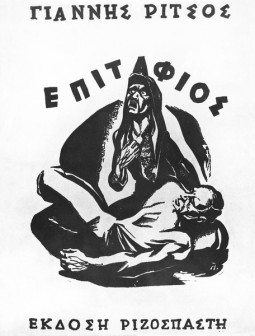 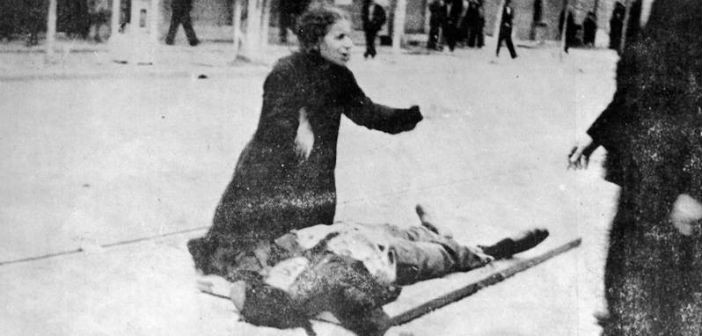 Η μάνα του δολοφονημένου καπνεργάτη Τάσου Τούση, θρηνεί πάνω απ’ το άψυχο σώμα του παιδιού της. Η φωτογραφία δημοσιεύτηκε στο Ριζοσπάστη της 10/5/1936